ST PATRICK’S PARISH, KILMOREParish Priest:        Fr Grant O’NeillParish Secretary: Janette HinchcliffePost:               37 Sutherland St, Kilmore, VIC 3764 Phone:           (03) 5782 1084     Email:             kilmore@cam.org.auWebsite:        www.cam.org.au/Kilmore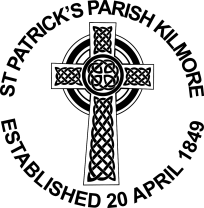 MASS TIMES FOR 14/15 JULY:KILMORE:         Sat: 6.30pm  Sun: 8.00am, 10.30am WALLAN: 	Sun: 9.15amMORNING MASS: will be held in St Patrick’s Church at 9.00am Tues - Thurs and Sat.  Fri mass is at 8.15am in the Assumption College Chapel.  All are welcome to attend. RECONCILIATION is available from 5.30pm Sat.BAPTISMS are held at 12 noon on the first Sun of each month except Jan for children in Catholic families. Before the baptism all parents are required to attend a meeting with the Baptism Group, the Presentation of Candidates. Dates for these meetings are on the Parish website.  Bookings should be made with the Parish Secretary by email, by phone or in the office on Mon, Tues or Fri between 8.30 and 4.00.WEDDINGS should be arranged with Grant at least 3 months before the planned date.  OUR CHURCHESKILMORE – St Patrick’sBROADFORD – Our Lady Help of Christians                         (Cnr. Parade & McKenzie St, Broadford) WALLAN - Our Lady of the Way (37 Bentinck St) WANDONG – St Michael CATHOLIC SCHOOLSST PATRICK’S PRIMARY SCHOOL, KILMORE 
1 Conway Street, Kilmore VIC 3764Phone:         (03) 5782 1579Principal:     Mr Michael BourneEmail:          principal@spkilmore.catholic.edu.au Vice Principal/RE Leader:  Mrs Tracey BrincatEmail:          tbrincat@spkilmore.catholic.edu.auWebsite:  https://www.spkilmore.catholic.edu.au  OUR LADY OF THE WAY, WALLAN EASTc/o 1 Conway Street, Kilmore, VIC 3764Phone:         (03) 5782 1579Principal:     Mr Terry CooneyEmail:        tcooney@ourladywallan.catholic.edu.auWebsite:   http://ourladywallan.catholic.edu.au  ASSUMPTION COLLEGE, KILMORESutherland St, Kilmore, VIC 3764Phone:        (03) 5782 1422Principal:    Ms Kate Fogarty Email:           principal@assumption.vic.edu.au Website:      http://assumption.vic.edu.au  PARISH MINISTRIES14/15 JULY 2018Readings  -   15th Sunday in Ordinary TimeREADERS: 6.30pm              8.00am Kate Archer 9.15am (Wallan)         10.30am Ian PirieEUCHARISTIC MINISTERS: 6.30pm Debbie Buttler, Kate Fogarty, Angela Liddle  8.00am  Bernadette McWilliams, Jeannette Jain, Lance Phillips 9.15am (Wallan)      10.30am   Leonie Dunlop, Christine Dodd, Fetu ThompsonCHILDREN’S LITURGY:  NO LITURGY HOME MINISTERS:        Arthur Donovan, Jo De SousaCOUNTERS:                       Frank BarroCLEANERS:                    Team 5  FLOWER ROSTER:         Sandra Bourne (21 July )21/22 JULY 2018Readings  –  16th Sunday in Ordinary Time READERS: 6.30pm St Patrick’s Student 8.00am St Patrick’s Student 9.15am (Wallan) St Patrick’s Student 10.30am   St Patrick’s StudentEUCHARISTIC MINISTERS:  6.30pm Velia Barro, Marita Murray, Brian O’Dwyer 8.00am Peter Appleton, Arthur Donovan, Vin Scully 9.15am (Wallan):            10.30am  Leonie Dunlop, Lynne Beaumont, Kath PirieCHILDREN’S LITURGY:   HOME MINISTERS:         Maureen Rea COUNTERS:                       Michael HinchcliffeCLEANERS:                     Team 2 FLOWER ROSTER:           Anita Kelly (28 Jul) THANKSGIVING RECEIPTSParish:  		         $1,879.50Direct to bank: 	         $  488.40Presbytery:                 $   519.00 (incl funeral)Loose change:            $   507.55SVDP Winter Appeal:  $170.00 ($7,114.20 to date)PRAYER REQUESTS: The parish community is asked to Pray For The Sick Brendan Coustley, Mia Depuit, Kevin & Michael Skehan, Scott Birrell, Christine Children, Joe Annetts, Elias & Sue Kanidiadis, Natalie Ruiz, Juan Lagarde, Jamile Cadavid, Beth Kennedy, Bridget Swan, Heliou &  Helia Munoz, Olivia Jennings, Juan Savolokin, Joshua Boran, Mark and Thomas Redmond, Christine Hogan, Olga Ferraresi, Connie Aldridge, Lazio Camilleri, David Martini, Joseph Murphy, David Martini and all the sick of the parish; The Recently Deceased Anne McDonoughThe Anniversaries of John & Ursula McWhinney, Raymond Skehan, Glennda Scully, Lindsay Murphy, Veronica Laffan, Jodie Smith, Carmel Kelly, Janet Leishman  and the anniversaries of all which occur at this time as well as all people who are in need of our prayers.WELCOME If you are just visiting our Parish today, we bid you welcome.  It this is the first time you have been to Mass for a while, welcome back!   ARE YOU NEW TO THE PARISH?  For pastoral purposes please complete a WELCOMING FORM from the porch and return to the Parish office at your earliest convenience.HAVE YOU MOVE HOME WITHIN THE PARISH OR CHANGED YOUR CONTACT DETAILS?  Please complete a Census form.2018 THANKSGIVING ENVELOPES/ RECEIPTS PLEASE COLLECT YOUR RECEIPTS TODAYOR THOSE OF YOUR NEIGHBOURSTO HELP REDUCE POSTAGE COSTS.GLUTEN FREE HOSTS are available in this Parish.  Please speak to the priest before mass begins.CHANGE TO PARISH OFFICE HOURS:  The Parish Secretary is preparing to undertake several large administrative tasks following her attendance at three training programs recently.  In order to complete these the office hours will be 9.00am – 2.30pm MON, TUES & FRI.  The answering machine will be in action out with these hours.  I ask you to respect Janette’s time and only contact her during these hours.        GrantPARISH COUNCILTHE NEXT MEETING of the Parish Council will be at 7.30pm on Wed 18 JULY in the Presbytery.VOLUNTEERS WANTED to assist with projection of the hymns during mass.  Use of the sound system has been simplified and full training will be provided where needed.  Contact John O’Callaghan after each mass today or on 0417 379 436. My peace I give you,                          My peace I leave with you….Come and sit in God’s presence on a Thursday.  Pay a visit anytime from 9am mass till 4pm. Please join us in praying a Rosary, asking God’s help with today’s problems, every Thursday at 2.30pm in the church.      Come as you can.                                             Go as you must.MEMORIAL WALL:  If you wish to add a loved one’s name to the Memorial Wall please contact Janette in the Parish Office.SVDP CONFERENCE will next meet on 23 JUL at 7.00pm.    New members are wanted to help assist people in need!  Training is provided.  Please call 0428 546 328 for more information.  Call this number if you need assistance. SVDP APPEAL: Donations of tinned foods for local families in need would be gratefully received.  Please leave donations in the boxes in the church porches.MONTHLY PARISH GATHERINGS:  Please stay after mass, have a cuppa, meet with your fellow parishioners and welcome new members of our community.BROADFORD – the first Sunday of each month after the 9.15 mass … next tea 5 AUG.WALLAN – the third Sunday of each month after the 9.15 mass … next tea  15  JULY. PARISH CENTRE, KILMORE – the last Sunday of every month after 10.30am Mass …next tea  29 JULY.DISABLED PARKING:  a designated disabled car park and access area is now located at the south east corner of the car park abutting the church. PLEASE NOTE there is a collapsible bollard in place beside this car parking spaceKILMORE CATHOLIC CEMETERY: Many thanks to the hard work of Pat Clarke, Bill Honeychurch, Penny Ryan (Pyalong) and our parish secretary Janette Hinchcliffe. They have consolidated and added to Beverley Brennan’s work on the cemetery records.  As a result the complete records of burials, plus photos of headstones at our cemetery are now accessible on the internet. Details of the Kilmore Catholic Cemetery can be accessed on: www.australiancemeteries.com.auANNUAL SHORT RETREATS ON PRAYERThe Marist Association at Assumption College would like to invite parishioners to attend a series of short retreats on ‘Prayer in the Catholic tradition’.  The sessions each focus on a different ways of entering into prayer.  The mini-retreats will be held at 7pm in the Fourviere Room (enter Assumption via Gate 4), and will last for about 75 minutes. Each session will include some input, time for quiet reflection and some sharing of ideas.    19 July:      Introduction to Prayer    26 July:      Scripture as Prayer    2 August:    Art as Prayer    9 August:    Justice as Prayer    16 August:  Music as Prayer     23 August:  Ecology as Prayer    30 August:  Mary as PrayerTHE CATHOLIC DEVELOPMENT FUND was established for the purpose of raising funds to build schools in the post was population boom.  The CDF is currently experiencing strong demand for loans for valuable building projects in parishes, primary schools and social services across the Archdiocese, with total lending now exceeding $1 billion.At the heart of CDF is the parishioner community who have continually invested knowing that their savings support these important development projects and are securely invested with the full backing of the Archdiocese.A new CDF Community Fund has been established which, at a time where people are more disillusioned than ever with banks, offers a prudent alternative to support key development projects while earning an attractive rate of interest on your investment.For more information see the notices or pick up a leaflet in the porch, alternatively go online to www.cdfcommunityfund.org.au ST JOSEPH’S COLLEGE KILMORE Next reunion will be held in Kilmore in April, 2020. If anyone has any contact with any former students (male & female) pass on my details so they can receive updates on the reunion. There are lots of former students I haven’t been able to find some who had brothers at Assumption any ideas of how to find these students would be appreciated. Mary-Ann Carnaffan (née Zeven)  0409 148 536 